Дети оказываются наиболее уязвимы и беззащитны перед лицом катастрофы. Эти дети приходят в вашу школу.Что важно знать учителю и школьному психологу, к чему быть готовым, как можно помочь ребенку?Острота реакции может зависеть от нескольких факторов: 1) степень вовлеченности (находился в эпицентре события, сам попал в заложники; среди заложников были родные и близкие; следил за событиями по телевизору), 2) индивидуальные особенности (чувствительность, наличие навыков совладания), 3) наличие предшествующего травматического опыта (потери близких, жертвы или свидетели катастроф и пр.).Физические: повышенное возбуждение (может приводить к истощению), повышенная настороженность, мышечная напряженность, прерывистый пульс, повышенное потоотделение, изменение дыхания, расстройства желудочно-кишечного тракта, нарушения сна (трудности засыпания, ночные кошмары, прерывистый сон, слишком долгий или напротив, короткий), головные и другие боли. Необычные жалобы. Обострения имевшихся заболеваний. Психосоматика. Поведенческие: поведенческая регрессия, нарушение изменение пищевого поведения, ограничение социальных контактов вплоть до изоляции, ухода в себя. Жесткое следование или отрицание культурных стандартов поведения. Удар по адаптивным способностям, защитам, навыкам. Изменение внешнего вида. Отсутствие контакта глаз. Избегание любых напоминаний, мыслей о происшедшем. Повышение импульсивности поведения. Повышение конфликтности (особенно у подростков). Отказ идти в школу. Создание системы внешних вех стабильности, предсказуемости мира (суеверия, приметы – наводнение ими мира). Когнитивные: трудности концентрации и переключения, принятия маломальских решений, мысль скачет (или напротив замедление мыслительного процесса) снижение академической успеваемости Личностные: изменение системы представлений о мире, себе и других, подрыв на уровне базовых потребностей – физиологических потребностях (во-да, питание), потребности в безопасности, защите. Изменение ценностносмысловой сферы. Удар по чувствам доверия, открытости, безопасности. Сужение перспективы будущего. Ощущение бессмысленности жизни и мира. Мир вдруг оказывается опасным и несправедливым. Эмоциональные: общий дистресс, гнев и враждебность, депрессия, тревожность, страх, паника, чувство беспомощности и бессилия, чувство вины, стыда, чувства отвращения к себе, обвинение других. Эмоциональная нестабильность (скачки настроения), апатия, чувство несправедливости того, что произошло с ними. Злость. Следует учитывать: - Обычное поведение ребенка - Культурно-этнические особенностей реагирования - Наличие предшествующего травматического опыта - Индивидуальные и возрастные особенности.Что может сделать учитель/школьный психолог?- Одно из самых важных – справиться со своими собственными вполне естественными и объяснимыми чувствами беспомощности, страха, гнева. Без этого учитель вряд ли сможет чем-нибудь помочь детям. - Поддержка. Восстановление чувства безопасности и доверия. Помочь ребенку справиться со своими чувствами, развить навыки совладания. Мир для него никогда не будет тем же. Но и новый мир может быть безопасным и уютным, иметь будущее. - Помощь родителям ребенка. Во время трагедий школьный психолог становится психологом для всего сообщества, оказывая помощь населению. Что делать: - Дать возможность говорить, поощрять потребность выговориться, но не заставлять, не принуждать, не торопить, не бояться пауз. Иногда важно просто быть рядом. - Не навязывать своих объяснений происшедшего и чувств, переполняющих человека. Не пытайтесь уверить, что все пройдет и будет хорошо. Скорее всего, так оно и будет, но сейчас человек чувствует совсем другое. - Выявить детей группы риска, при необходимости направить к специалисту. Основные методы, которые может использовать учитель (психолог) Цель – снять напряжение, отреагировать, дать ресурс разговорные методы: составление рассказа детьми (можно использовать куклы), открытая дискуссия, информация о событии, поддержка. Нормализация переживания. Иногда разговорные методы плохо работают: это может быть связано с влиянием культуры, в которой не принято открыто обсуждать переживания; некоторым детям не хочется открыто обсуждать свои чувства. В этом случае можно использовать рисуночные и игровые методы. Могут использоваться подвижные игры, сеансы релаксации. При возникновении дополнительных вопросов или необходимости методической, психологической, консультативной помощи Вы можете обратиться в ГУ Центр «Семья».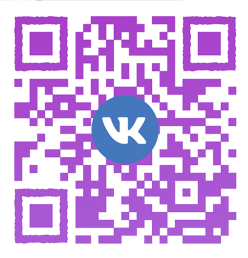 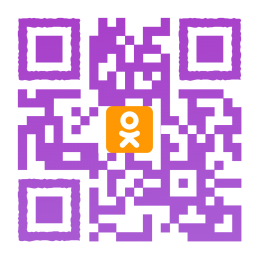 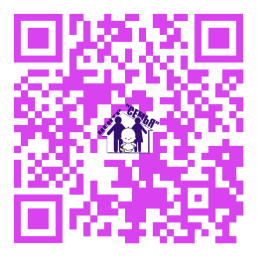 Г. Чита ул. Ленина, 27аsemya2003@list.ru8914-438-90-508914-369-50-80Наш сайт: www.centr-semya.ru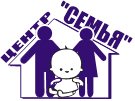 Государственное учреждение «Забайкальский краевой Центр психолого-педагогической, медицинской и социальной помощи «Семья»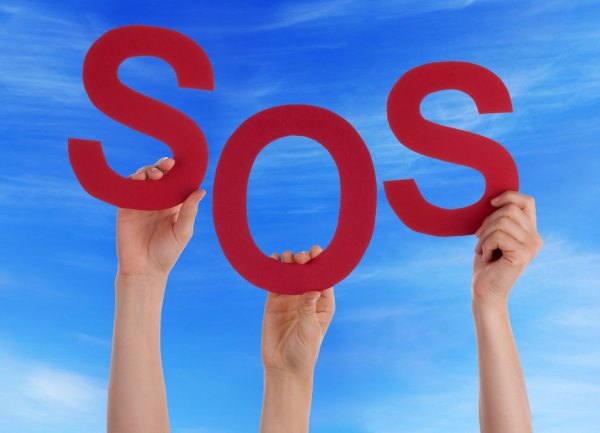 Рекомендации для педагогов образовательных учреждений по преодолению чрезвычайных ситуации.Чита